Banot and Banim Bonding Banim Bonding: Improv
By: Eytan, Natan, and ZevDate: 8/16/18Duration: 60 minutesLocation: MoadonPremiseImprov games, with different formats and scenarios. Time capsule activity afterwards.GoalsFacilitate bonding within banim and have fun!Set upThe moadon will be set up such that all of the benches are facing the back of the moadon, with one bench at the front for skitsDirectionsRound 1: NUMBERS ONLY - Chanichim are given scenarios and can only speak with numbersScenarios:Example: Madrich is shushing chanichim during servicesRabbi Gelb finds a chanich pooping in the chadar bathroom urinalMadrich coaching giving pump up speech to teamChanich is explaining injury to olga and she examines himRound 2: TWINNING - Chanichim are paired together as twins with connected brains and have to talk at the same timeScenarios:Example: Natan is asking Zev and Eytan about favorite musicThree twins (six people) give “Oh my Lord”’sRound 3: WISDOM CARDS - Eytan and Natan are given scenarios and have to integrate the “wisdom cards” (which are single lines written by chanichim prior to round 3) into the scene in whatever format they wantExample Wisdom card: Shower flip flops are both unnecessary and uglyScenarios:Madrich dealing with homesick kochavimerTwo friends saying goodbye on the last dayTwo chanichim meeting one another for first time in IllanotBonusTime capsule activity in which each chanich is given a small piece of paper and is told to write their individual and group goals going into next summer as a banim. Each piece of paper will be folded and placed into a pringles container, and then buried into the ground, while all of the banim and circled around the hole with arms around one another, chanting. (The chant will be something Eytan, Natan, and Zev will teach.)Supplies needed for bonusPringles containerLots of paperPens and markersBanot Bonding: Paint TwisterBy: Zev, JillianDate: 8/16/18Duration: 60 minutesLocation: Old KfarPremiseThe banot will play a gigantic game of paint twister, and then sign and handprint others’ shirts with paintGoalsFacilitate bonding within banot and have fun!Set upBanot tzevet arrives early to set up in old kfar (on the big concrete slab). Place 3 sheets far apart from each other. Place circles of paint as shown below.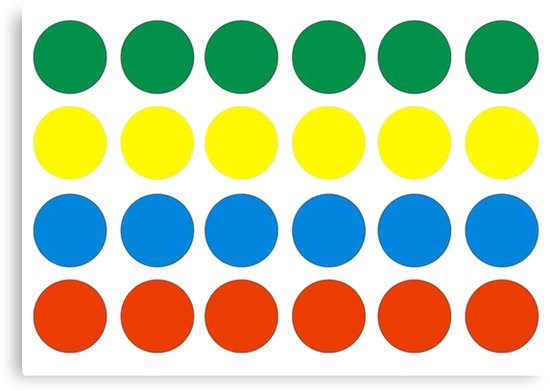 Materials3 sheets Green, yellow, blue, and red paint (as much as possible!) CupsTwister app to decide directions randomlyDirectionsTell all banot to wear clothes they don’t care about and can be ruinedTell the banot to start anywhere on the paper they want. One madricha will call out directions and the rest of the madrichot will play twister with the chanichot.After around 25-30 minutes, let the banot sign others’ shirts!